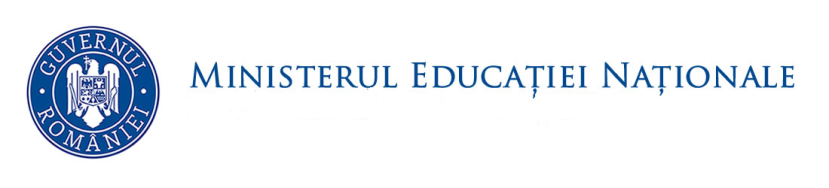 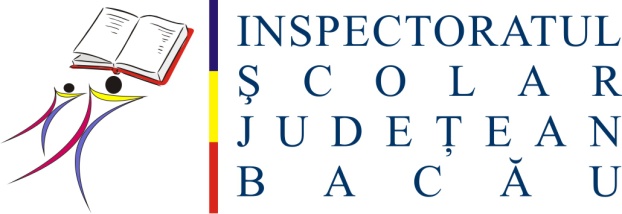 COLEGIUL NAŢIONAL „GHEORGHE VRĂNCEANU” BACĂU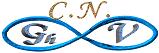 STR. LUCREŢIU PĂTRĂŞCANU, NR. 30Tel: 0334405941Email: cnghvranceanu@yahoo.co.ukTABEL NOMINAL CU REZULTATELE ELEVILOR PARTICIPANŢI LAOLIMPIADA JUDEŢEANA DE LIMBA LATINĂ26 februarie 2017Comisia județeanăNr. crt.Numele și prenumele elevuluiClasaȘcoala de proveniențăProfesor îndrumătorPunctajobținutînainte de contestațiiPunctajobținut după contestatiiPremiere   1.CERCEL COSMINVIIIC.N. ”DIMITRIE CANTEMIR” OneștiMaria CERCEL962.ADAMACHE T. TIMEEA EMILIAIXC.N. „Gh. VRĂNCEANU” BacăuFlorentina NECULAU903.BÂRGOVEANU BIANCA ELENAIXC.N. „V. ALECSANDRI” BacăuAdrian IFRIM70,54.BITIRE IOANAIXC.N. „V. ALECSANDRI” BacăuAdrian IFRIM825.BREAHNĂ TEODORAIXC.N. ”DIMITRIE CANTEMIR” OneștiMaria CERCEL956.DIACONU C. ȘTEFANIAIXC.N. „Gh. VRĂNCEANU” BacăuFlorentina NECULAU807.DORODICI S. CRISTINAIXC.N. „Gh. VRĂNCEANU” BacăuFlorentina NECULAU978.FARCAȘ ADINA FRANCESCAIXC.N. „V. ALECSANDRI” BacăuAdrian IFRIM709.FARCAS – GHERGHINA C. SABINAIXC.N. „V. ALECSANDRI” BacăuAdrian IFRIM7110.HÂNCU ALEXANDRAIXC.N. „V. ALECSANDRI” BacăuAdrian IFRIM8511.IONESCU CLAUDIAIXC.N. „V. ALECSANDRI” BacăuAdrian IFRIM90,511.MAVRICHI MĂDĂLINAIXC.N. „V. ALECSANDRI” BacăuAdrian IFRIMABSENT12. MANOLE V. BOGDAN-ANDREIIXC.N. „V. ALECSANDRI” BacăuAdrian IFRIM7413.MICLĂUȘ N. REBECAIXC.N. PEDAGOGIC ”ȘT. CEL MARE” BacăuFlorentina NECULAU85,514.NUNU DENISAIXC.N. „V. ALECSANDRI” BacăuAdrian IFRIM8415.NUNUȚ DIANA PETRONELAIXC.N. „V. ALECSANDRI” BacăuAdrian IFRIM8216.PĂDURARU AMALIAIXC.N. „V. ALECSANDRI” BacăuAdrian IFRIMABSENT17.PĂDURARU DIANAIXC.N. „V. ALECSANDRI” BacăuAdrian IFRIMABSENT18.PLOTOGEA A. SORANA ADINAIXC.N. „Gh. VRĂNCEANU” BacăuFlorentina NECULAU98,519.TAMAȘ M. DENISAIXC.N. „Gh. VRĂNCEANU” BacăuFlorentina NECULAU8020.BRAGA DENISAXC.N. „V. ALECSANDRI” BacăuAdrian IFRIM8721.BRANDIU DOMINICXC.N. Catolic ,,SF.IOSIF” BacăuElena PASCU8822.CÂDĂ I. ELENAXC.N. „Gh. VRĂNCEANU” BacăuFlorentina NECULAU95,523.MELINTE O. ȘTEFANIAXC.N. „Gh. VRĂNCEANU” BacăuFlorentina NECULAU9624.MIHAI C.I. CRINA-TEODORAXC.N. „Gh. VRĂNCEANU” BacăuFlorentina NECULAU9825.PERLANOVSCHI EDUARD CAZIMIRXC.N. Catolic ,,SF.IOSIF” BacăuElena PASCUABSENT26.STAN DANIELXC.N. Catolic ,,SF.IOSIF” BacăuElena PASCUABSENT27.VĂLEANU VLADXC.N. „V. ALECSANDRI” BacăuAdrian IFRIM8628.BILOVOLSCHI EMANUEL ANDREIXIC.N. Catolic ,,SF.IOSIF” BacăuElena PASCU9729.BOLOG MARCELIN ANDREIXIC.N. Catolic ,,SF.IOSIF” BacăuElena PASCU9230.LEONTE C. TEODORA- DIANAXIC.N. „Gh. VRĂNCEANU” BacăuFlorentina NECULAU98,531.LUNGU N. ALEXANDRA- GABRIELAXIC.N. „Gh. VRĂNCEANU” BacăuFlorentina NECULAU8432.TOMA V. ELENA- ANDREEAXIC.N. „Gh. VRĂNCEANU” BacăuFlorentina NECULAU8033.TÂMPU E. RALUCA- ANDREEAXIC.N. „Gh. VRĂNCEANU” BacăuFlorentina NECULAU9134.MERTICARU C. ANDREIXIIC.N. „Gh. VRĂNCEANU” BacăuFlorentina NECULAU97,535.STANCIU M. ANDREEAXIIC.N. „Gh. VRĂNCEANU” BacăuFlorentina NECULAU99